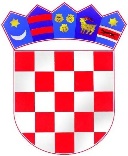              REPUBLIKA HRVATSKABJELOVARSKO-BILOGORSKA ŽUPANIJA                OPĆINA IVANSKA                OPĆINSKO VIJEĆE KLASA: 363-01/13-01/10URBROJ: 2110/02-01-01-13-1Na temelju stavke 1. točke 2. članka 32. Zakona o komunalnom gospodarstvu (“Narodne novine” br. 36/95, 70/97, 128/99, 57/00, 129/00, 59/01, 26/03 - pročišćeni tekst, 82/04, 178/04, 38/09, 79/09, 153/09, 49/11 i 144/12) te članka 34.  Statuta općine Ivanska (Službeni vjesnik, br. 01/13.) , Općinsko vijeće općine Ivanska na svojoj  22. sjednici  održanoj 16.travnja  2013. godine, donijelo je sljedećuODLUKUo obveznom korištenju komunalne usluge održavanja čistoće u dijelu koji se odnosi na skupljanje i odvoz komunalnog otpadaI. OPĆE ODREDBEČlanak l.     	Ovom Odlukom utvrđuje se obveza korištenja komunalne usluge održavanja čistoće u dijelu koji se odnosi na skupljanje i odvoz komunalnog otpada te postupak i kaznene odredbe u svezi obveze korištenja spomenute usluge.Članak 2.     	Komunalnim otpadom u smislu ove Odluke smatra se otpad iz domaćinstva te otpad koji je po svom sastavu sličan otpadu iz domaćinstva, a nastaje u ustanovama, uslužnim djelatnostima i gospodarstvu.Članak 3.        	Općina Ivanska na temelju ugovora o koncesiji dodjeljuje ovlaštenim osobama (u daljnjem tekstu: koncesionar) pravo obavljanja komunalne djelatnosti održavanja čistoće u dijelu koji se odnosi na prikupljanje i odvoz komunalnog otpada.       	Komunalna djelatnost prikupljanja i odvoza komunalnog otpada organizirano se obavlja u svim naseljima na području općine Ivanska.II. OBVEZA KORIŠTENJA USLUGE SKUPLJANJA I ODVOZA KOMUNALNOG OTPADA Članak 4.     	Usluge održavanja čistoće u dijelu koji se odnosi na prikupljanje i odvoz komunalnog otpada obavezno su dužna koristiti sva domaćinstva kao i sve pravne osobe odnosno svi vlasnici ili korisnici stambenih i poslovnih prostora na području općine Ivanska, te je koncesionar dužan osigurati pružanje navedene usluge za sva domaćinstva te sve pravne osobe odnosno vlasnike ili korisnike stambenog i poslovnog prostora na području općine Ivanska.III. POSTUPAK  ZA OBVEZNO KORIŠTENJE USLUGE SKUPLJANJA I ODVOZA KOMUNALNOG OTPADAČlanak 5.     	Koncesionar kojem je povjereno obavljanje usluge skupljanja i odvoza komunalnog otpada dužan je svakom vlasniku ili korisniku stambenog ili poslovnog prostora koji do sada nije koristio uslugu organiziranog prikupljanja i odvoza komunalnog otpada osigurati namjensku posudu za odlaganje otpada.Članak 6.     	Obveza organiziranog zbrinjavanja kućnog komunalnog otpada ne može se osloboditi nijedno domaćinstvo ili pravna osoba odnosno vlasnik ili korisnik stambenog i poslovnog prostora.      	Iznimno od prethodne stavke ovog članka, davatelj koncesije može dostaviti korisniku koncesije popis domaćinstava od kojih se na teret općine Ivanska odvozi komunalni otpad.     	Davatelj koncesije zadržava pravo izmjene navedenog popisa domaćinstava ovisno o materijalno-financijskoj situaciji dotičnih domaćinstava odnosno stanju Proračuna općine Ivanska.Članak 7.       	Obzirom da se komunalna usluga prikupljanja i odvoza komunalnog otpada obavlja na čitavom području općine Ivanska, vlasnici ili korisnici poslovnih i privatnih prostora koji ne koriste spomenutu komunalnu uslugu, dužni su je započeti koristiti u roku od 90 dana od dana stupanja na snagu ove Odluke odnosno početka organiziranog odvoza komunalnog otpada na području općine Ivanska.IV. KAZNENE ODREDBEČlanak 8.     	Globom u iznosu od 1.000,00 kuna kazniti će se pravna osoba kojoj je povjereno obavljanje komunalne usluge prikupljanja i odvoza komunalnog otpada (koncesionar) za nepridržavanje odredbi iz članka 4. i 5. ove Odluke.Članak 9.     	Globom u iznosu od 200,00 kuna kazniti će se fizička osoba (vlasnik ili korisnik stambenog ili poslovnog prostora) i odgovorna osoba u pravnoj osobi ako se ne koristi komunalnom uslugom održavanja čistoće u dijelu koji se odnosi na skupljanje i odvoz komunalnog otada.V. PRIJELAZNE I ZAVRŠNE ODREBEČlanak 10.     	Ova Odluka stupa na snagu osmog dana od dana objave u Službenom vjesniku Općine Ivanska.                                                                   	Predsjednik Općinskog vijeća                                                                                          Ivan Barbir v.r.